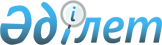 О внесении изменения в постановление Правления Агентства Республики Казахстан по регулированию и развитию финансового рынка от 24 февраля 2020 года № 8 "Об установлении Перечня офшорных зон для целей банковской и страховой деятельности, деятельности профессиональных участников рынка ценных бумаг и иных лицензируемых видов деятельности на рынке ценных бумаг, деятельности акционерных инвестиционных фондов и деятельности организаций, осуществляющих микрофинансовую деятельность"Постановление Правления Агентства Республики Казахстан по регулированию и развитию финансового рынка от 29 марта 2024 года № 18. Зарегистрировано в Министерстве юстиции Республики Казахстан 1 апреля 2024 года № 34208
      Правление Агентства Республики Казахстан по регулированию и развитию финансового рынка ПОСТАНОВЛЯЕТ:
      1. Внести в постановление Правления Агентства Республики Казахстан по регулированию и развитию финансового рынка от 24 февраля 2020 года № 8 "Об установлении Перечня офшорных зон для целей банковской и страховой деятельности, деятельности профессиональных участников рынка ценных бумаг и иных лицензируемых видов деятельности на рынке ценных бумаг, деятельности акционерных инвестиционных фондов и деятельности организаций, осуществляющих микрофинансовую деятельность" (зарегистрировано в Реестре государственной регистрации нормативных правовых актов под № 20095) следующее изменение:
      пункт 1 изложить в следующей редакции:
      "1. Установить следующий перечень офшорных зон для целей банковской и страховой деятельности, деятельности профессиональных участников рынка ценных бумаг и иных лицензируемых видов деятельности на рынке ценных бумаг, деятельности акционерных инвестиционных фондов и деятельности организаций, осуществляющих микрофинансовую деятельность:
      1) Соединенные Штаты Америки (только в части территорий Американских Виргинских островов, штата Вайоминг, острова Гуам и Содружества Пуэрто-Рико);
      2) Княжество Андорра;
      3) Государство Антигуа и Барбуда;
      4) Содружество Багамских островов;
      5) Государство Барбадос;
      6) Государство Белиз;
      7) Государство Бруней Даруссалам;
      8) Объединенная Республика Танзания;
      9) Республика Вануату;
      10) Республика Гватемала;
      11) Государство Гренада;
      12) Республика Джибути;
      13) Содружество Доминики;
      14) Доминиканская Республика;
      15) Новая Зеландия (только в части территории островов Кука и Ниуэ);
      16) Испания (только в части территории Канарских островов);
      17) Федеральная Исламская Республика Коморские Острова;
      18) Кооперативная Республика Гайана;
      19) Республика Коста-Рика;
      20) Китайская Народная Республика (только в части территорий специального административного района Аомынь (Макао);
      21) Республика Либерия;
      22) Ливанская Республика;
      23) Исламская Республика Мавритания;
      24) Малайзия (только в части территории анклава Лабуан);
      25) Мальдивская Республика;
      26) Республика Мальта;
      27) Марианские острова;
      28) Республика Маршалловы острова;
      29) Королевство Марокко (только в части территории города Танжер);
      30) Союз Мьянма;
      31) Республика Науру;
      32) Федеративная Республика Нигерия;
      33) Нидерланды (только в части территории острова Аруба и зависимых территорий Антильских островов);
      34) Республика Палау;
      35) Республика Панама;
      36) Португалия (только в части территории островов Мадейра);
      37) Независимое Государство Самоа;
      38) Республика Сейшельские острова;
      39) Государство Сент-Винсент и Гренадины;
      40) Федерация Сент-Китс и Невис;
      41) Государство Сент-Люсия;
      42) Республика Суринам;
      43) Королевство Тонга;
      44) Республика Тринидад и Тобаго;
      45) Соединенное Королевство Великобритании и Северной Ирландии (только в части следующих территорий):
      Острова Ангилья;
      Бермудские острова;
      Британские Виргинские острова;
      Гибралтар;
      Каймановы острова;
      Остров Монтсеррат;
      Нормандские острова (острова Сарк, Олдерни);
      Остров Южная Георгия;
      Южные Сандвичевы острова;
      Острова Теркс и Кайкос;
      Остров Чагос;
      46) Суверенная Демократическая Республика Фиджи;
      47) Республика Филиппины;
      48) Французская Республика (только в части следующих территорий):
      Острова Кергелен;
      Французская Гвиана;
      Французская Полинезия;
      49) Республика Черногория;
      50) Демократическая Республика Шри-Ланка;
      51) Ямайка.".
      2. Департаменту методологии и пруденциального регулирования финансовых организаций в установленном законодательством Республики Казахстан порядке обеспечить:
      1) совместно с Юридическим департаментом государственную регистрацию настоящего постановления в Министерстве юстиции Республики Казахстан;
      2) размещение настоящего постановления на официальном интернет-ресурсе Агентства Республики Казахстан по регулированию и развитию финансового рынка после его официального опубликования;
      3) в течение десяти рабочих дней после государственной регистрации настоящего постановления представление в Юридический департамент сведений об исполнении мероприятия, предусмотренного подпунктом 2) настоящего пункта.
      3. Контроль за исполнением настоящего постановления возложить на курирующего заместителя Председателя Агентства Республики Казахстан по регулированию и развитию финансового рынка.
      4. Настоящее постановление вводится в действие по истечении десяти календарных дней после дня его первого официального опубликования.
					© 2012. РГП на ПХВ «Институт законодательства и правовой информации Республики Казахстан» Министерства юстиции Республики Казахстан
				
      Председатель АгентстваРеспублики Казахстанпо регулированию и развитиюфинансового рынка

М. Абылкасымова
